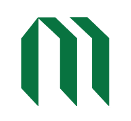 POLITECHNIKA WARSZAWSKAWYDZIAŁ MECHATRONIKIŚwiadczenie usługi cateringowej podczas seminarium pt.: „Seminarium 
podsumowujące aktywność naukową i dydaktyczną pracowników Instytutu Metrologii 
i Inżynierii Biomedycznej w 2022 roku.”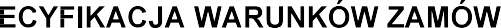 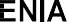 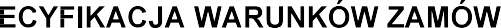 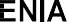 Świadczenie usługi cateringowej podczas seminarium pt.: „Seminarium podsumowujące 
aktywność naukową i dydaktyczną pracowników Instytutu Metrologii i Inżynierii Biomedycznej w 2022 roku.”Znak sprawy: MCHTR.261.17.2022Kod CPV:55520000-1 - usługi dostarczania posiłków 
55321000-6 - usługi przygotowywania posiłków 
Termin realizacji zamówienia: 	16 grudnia 2022 roku. Termin składania ofert: 01.12. 2022 roku godz. 12.00Termin otwarcia ofert: 01.12.2022 roku godz. 12.15Termin związania ofertą: do 30.12 2022 roku Zatwierdził: Dziekan Wydziału Mechatroniki Politechniki Warszawskiej 
Prof. dr hab. inż. Gerard Cybulski Postępowanie o udzielenie zamówieni publicznego prowadzone 
w trybie podstawowym, na podstawie art. 275 pkt 1 ustawyWarszawa, 23.11.2022 r.NAZWA I ADRES ZAMAWIAJĄCEGO Zamawiający:Politechnika WarszawskaAdres: Pl. Politechniki 1, 00-661 WarszawaNIP: 525-000-58-34; REGON: 000001554Postępowanie prowadzi:Wydział Mechatroniki Adres: ul. Św. Andrzeja Boboli 8, 02-525 Warszawa,tel. 22 234 82 30 adres strony internetowej: www.pw.edu.pl;e-mail: seketariat.mchtr@pw.edu.pl TRYB UDZIELENIA ZAMÓWIENA ORAZ INFORMACJE OGÓLNE DOTYCZĄCE PROWADZONEGO POSTĘPOWANIA. Postępowanie o udzielenie niniejszego zamówienia prowadzone jest na podstawie ustawy 
z dnia 11 września 2019 r. – Prawo zamówień publicznych (Dz.U. z 2022 r. poz. 1710 ze zm.) zwanej dalej „ustawą”, aktów wykonawczych do ustawy. Niniejsze postępowanie prowadzone jest w trybie podstawowym, na podstawie art. 275 pkt 1 ustawy. Zamawiający nie przewiduje prowadzenia negocjacji w celu wyboru najkorzystniejszej oferty, a także aukcji elektronicznej1 . Postępowanie prowadzone jest w języku polskim. Wykonawca powinien zapoznać się z niniejszą specyfikacją warunków zamówienia, zwaną dalej „SWZ”.W postępowaniu o udzielenie zamówienia komunikacja między Zamawiającym 
a Wykonawcami odbywa się przy użyciu platformy zakupowej dostępnej pod linkiem: https://platformazakupowa.pl Zamawiający informuje, że instrukcje korzystania z platformazakupowa.pl dotyczące 
w szczególności logowania, składania wniosków o wyjaśnienie treści SWZ, składania ofert oraz innych czynności podejmowanych w niniejszym postępowaniu przy użyciu platformazakupowa.pl znajdują się w zakładce „Instrukcje dla Wykonawców” na stronie internetowej pod adresem: https://platformazakupowa.pl/strona/45-instrukcjeWykonawca może złożyć jedną ofertę sporządzoną wg wzoru stanowiącego Załącznik 
nr 1 do SWZ – Formularz ofertowy, opatrzony (poza Platformą) kwalifikowanym podpisem elektronicznym, podpisem zaufanym lub podpisem osobistym. Wyżej wymienione dokumenty składa się w formie załączników na Platformie. Dokumenty te nie podlegają uzupełnieniu 
i niedopuszczalnym jest ich złożenie w innej formie niż przewidziana powyżej z zastrzeżeniem ust. 8. W przypadku, gdy Wykonawca dokona modyfikacji ww. wzorów formularzy, treść sporządzonej oferty, pod rygorem jej odrzucenia, musi zawierać wszystkie informacje wymagane w formularzach, o których mowa w ust. 7.Zamawiający nie przewiduje zwrotu kosztów udziału w postępowaniu.OPIS PRZEDMIOTU ZAMÓWIENIA Przedmiotem umowy jest świadczenie usługi cateringowej podczas seminarium 
pt.: „Seminarium podsumowujące aktywność naukową i dydaktyczną pracowników Instytutu Metrologii i Inżynierii Biomedycznej w 2022 roku wraz z omówieniem planów na lata kolejne" realizowane na Wydziale Mechatroniki Politechniki Warszawskiej, zwanych dalej „usługą” polegającą na przygotowaniu poczęstunku podczas wydarzenia organizowanego przez Zamawiającego, mającego charakter jednorazowego spotkania w dniu 16 grudnia  2022 roku w godzinach 14.00-19.00. do kwoty brutto ustalonej na podstawie oferty Wykonawcy, sporządzonej wg wzoru stanowiącego Załącznik nr 1 do SWZ Formularz ofertowy, na warunkach określonych w Projekcie umowy, stanowiącym Załącznik 
nr 6 do SWZ. Usługa będzie świadczona na terenie Wydziału Mechatroniki Politechniki Warszawskiej przy ulicy Św. Andrzeja Boboli 8 w Warszawie z zachowaniem terminu, godzin świadczenia usługi, liczby uczestników, menu  i innych wymagań, określonych szczegółowo w Opisie przedmiotu zamówienia (Załącznik nr 2 do SWZ). Zamawiający zastrzega sobie możliwość wprowadzenia możliwości zmniejszenia lub zwiększenia zakresu określonych usług stosownie do ostatecznej liczby uczestników spotkania, o czym Zamawiający powiadomi Wykonawcę w formie pisemnej, z zachowaniem terminu określonego w § 1 Projektu umowy (Załącznik nr 6 do SWZ). Pozycje w Wspólnym Słowniku Zamówień PCV: 55520000-1 - usługi dostarczania posiłków 
55321000-6 - usługi przygotowywania posiłków TERMN WYKONANA ZAMÓWIENIA Zamawiający wymaga wykonania zamówienia 16 grudnia 2022 roku w godzinach 
do 14:00 do 19.00.  OKRES GWARANCJA Wykonanie przez Wykonawcę wszystkich obowiązków wynikających z niniejszej SWZ oraz umowy, nastąpi ze starannością określoną przy uwzględnieniu zawodowego charakteru prowadzonej przez Wykonawcę działalności. OFERTY CZĘŚCIOWE I WARIANTOWE Zamawiający nie dopuszcza złożenia ofert częściowych. Zamawiający nie dopuszcza możliwości składania ofert wariantowych, o których mowa w art. 281 ust 2 pkt 6 ustawy. ZAMÓWIENIA DODATKOWE Zamawiający nie przewiduje udzielenia zamówień na dodatkowe usługi, o których mowa 
w art. 214 ust. 1 pkt 7 ustawy. PODSTAWY DO WYKLUCZENIA Z POSTĘPOWANIAO udzielenie zamówienia mogą ubiegać się wszyscy Wykonawcy, którzy nie podlegają  wykluczeniu z postępowania, na podstawie art. 108 ust. 1 oraz art. 109 ust. 1 pkt 1, 4, 7-10 ustawyZ postępowania o udzielenie zamówienia wyklucza się wykonawcę:będącego osobą fizyczną, którego prawomocnie skazano za przestępstwo:udziału w zorganizowanej grupie przestępczej albo związku z mającym na celu popełnienie przestępstwa lub przestępstwa skarbowego, o którym mowa 
w art. 258 Kodeksu karnego;handlu ludźmi, o którym mowa w art. 189a Kodeksu karnego;o którym mowa w art. 228-230a, art. 250a Kodeksu karnego, w art. 46 48 ustawy 
z dnia 25 czerwca 2010 r. o sporcie (Dz. U. z 2020 r. poz. 1133 oraz z 2021 r. 
poz. 2054) lub w art. 54 ust. 1-4 ustawy z dnia 12 maja 2011 r. o refundacji leków, środków spożywczych specjalnego przeznaczenia żywieniowego oraz wyrobów medycznych (Dz.U. z 2021 poz. 523, 1292, 1559, 2054);finansowania przestępstwa o charakterze terrorystycznym, o którym mowa 
w art. 165a Kodeksu karnego, lub przestępstwo udaremniania lub utrudniania stwierdzenia przestępczego pochodzenia pomiędzy lub ukrywania ich pochodzenia, 
o którym mowa w art. 299 Kodeksu karnego,o charakterze terrorystycznym, o którym mowa w art. 115 § 20 Kodeksu karnego 
lub mające na celu popełnienie tego przestępstwa,powierzenia wykonania małoletniemu cudzoziemcowi, o którym mowa 
w art. 9 ust 2 ustawy z dnia 15 czerwca 2012 r. o skutkach powierzenia wykonania pracy cudzoziemcom przebywającym wbrew przepisom na terytorium Rzeczpospolitej Polskiej (Dz. U. poz. 769)przeciwko obrotowi gospodarczemu, o którym mowa w art. 286 Kodeksu karnego, przestępstwo przeciwko wiarygodności dokumentów, o których mowa 
w art. 270-277d Kodeksu karnego, lub przestępstwo skarbowe, o którym mowa w art. 9 ust. 1 i 3 lub art. 10 ustawy z dnia 15 czerwca 2012 r. o skutkach powierzania wykonywania pracy cudzoziemcom przebywającym wbrew przepisom na terytorium Rzeczypospolitej Polskiej,- lub za odpowiedni czyn zabroniony określony w przepisach prawa obcego. Jeżeli urzędującego członka jego organu zarządzającego lub nadzorczego, wspólnika spółki w spółce jawnej lub partnerskiej albo komplementariusza w spółce komandytowej w spółce komandytowej lub komandytowo-aukcyjnej lub prokurenta prawomocnie skazano za przestępstwo, o którym mowa w pkt 1,wobec którego wydano prawomocny wyrok sądu lub ostateczną decyzję administracyjną o zaleganiu z uiszczeniem podatków, opłat lub składek na ubezpieczenie społeczne 
lub zdrowotne, chyba że wykonawca odpowiednio przed upływem terminu składania wniosków o dopuszczenie do udziału w postępowaniu albo przed upływem terminu składania ofert dokonał płatności zależnych podatków należnych podatków opłat 
lub składek na ubezpieczenie społeczne lub zdrowotne wraz z odsetkami lub grzywnymi lub zawarł wiążące porozumienie w sprawie spłaty tych należności. wobec którego prawomocnie orzeczono zakaz ubiegania się o zamówienie publiczne. jeżeli zamawiający może stwierdzić, na podstawie wiarygodnych przesłanek, że wykonawca zawarł z innymi wykonawcami porozumienie mające a celu zakłócenie konkurencji w szczególności jeżeli należąc do tej samej grupy kapitałowej w rozumieniu ustawy z dnia 16 lutego 2007 r. o ochranie konkurencji i konsumentów, złożyli odrębne oferty, oferty częściowe lub wnioski o dopuszczenie do udziału w postępowaniu, chyba że wykażą, że przygotowali te oferty lub wnioski niezależnie od siebie. jeżeli w przypadkach, o których mowa w art. 85 ust. 1, doszło do zakłócenia konkurencji wynikającego z wcześniejszego zaangażowania tego wykonawcy lub podmiotu, który należy z wykonawcą do tej samej grupy kapitałowej w rozumieniu ustawy z dnia 16 lutego 2007 r. o ochronie konkurencji i konsumentów, chyba że spowodowane tym zakłócenie konkurencji może być wyeliminowane w inny sposób niż przez wykluczenie wykonawcy z udziału w postępowaniu o udzielenie zamówienia,który naruszył obowiązki dotyczące płatności podatków, opłat lub składek na ubezpieczenia społeczne lub zdrowotne, z wyjątkiem przypadku, o którym mowa w art. 108 ust 1 pkt 3, chyba że wykonawca odpowiednio przed upływem terminu składania ofert dokonał płatności należnych podatków, opłat lub składek na ubezpieczenia społeczne lub zdrowotne wraz z odsetkami lub grzywnymi lub zawarł wiążące porozumienie w sprawie spłaty tych należności,w stosunku do którego otwarto likwidację, ogłoszono upadłość, którego aktywami zarządza likwidator lub są, zawarł układ z wierzycielami, którego działalność gospodarcza jest zawieszona albo znajduje się on w innej tego rodzaju sytuacji wynikającej z podobnej procedury przewidzianej w przepisach miejsca wszczęcia tej procedury,który, z przyczyn leżących po jego stronie, w znacznym stopniu lub zakresie nie wykonał lub nienależycie wykonał albo długotrwale nienależycie wykonywał, istotne zobowiązanie wynikające z wcześniejszej umowy w sprawie zamówienia publicznego lub umowy koncesji, co doprowadziło do wypowiedzenia lub odstąpienia od umowy, odszkodowania, wykonania zastępczego lub realizacji uprawnień z tytułu rękojmi za wady,który w wyniku zamierzonego działania lub rażącego niedbalstwa wprowadził zamawiającego w błąd przy przedstawieniu informacji, ze nie podlega wykluczeniu, spełnia warunki udziału w postępowaniu lub kryteria selekcji, co mogło mieć istotny wpływ na decyzję podejmowane przez zamawiającego w postępowaniu o udzielenie zamówienia, lub który zataił te informacje lub nie jest w stanie przedstawić wymaganych podmiotowych środków dowodowych; który bezprawnie wpływał lub próbował wpływać na czynności zamawiającego lub próbował wpływać na czynność zamawiającego lub próbował wpływać lub pozyskał informacje poufne, mogące dać mu przewagę w postępowaniu o udzielenie zamówieniaktóry w wyniku lekkomyślności lub niedbalstwa przedstawił informacje wprowadzające w błąd, co mogło mieć istotny wpływ na decyzję podejmowane przez zamawiającego w postępowaniu o udzielenie zamówienia;Zamawiający jednocześnie wyjaśnia, że Wykonawca nie będzie podlegał wykluczeniu w okolicznościach określonych w ust. 1 pkt 1, 2, 5 i 8-12 jeżeli udowodni Zamawiającemu, że spełnił łącznie następujące przesłanki:naprawił lub zobowiązał się do naprawienia szkody wyrządzonej przestępstwem, wykroczeniem lub swoim nieprawidłowym postępowaniem, w tym poprzez zadośćuczynienie pieniężne;wyczerpująco wyjaśnił fakty i okoliczności związane z przestępstwem, wykroczeniem lub swoim nieprawidłowym postępowaniem oraz spowodowanymi przez nie szkodami, aktywnie współpracując odpowiednio z właściwymi organami, w tym w organami ściągania lub zamawiającym; podjął konkretne środki techniczne, organizacyjne i kadrowe, odpowiednie dla zapobiegania dalszym przestępstwom, wykroczeniom lub nieprawidłowemu postępowaniu w szczególności:zerwał wszelkie powiązania z osobami lub podmiotami odpowiedzialnymi za nieprawidłowe postępowanie wykonawcy;zreorganizował personel;wdrożył system sprawozdawczości i kontroli,utworzył struktury audytu wewnętrznego do monitorowania przestrzegania przepisów, wewnętrznych regulacji lub standardów,wprowadził wewnętrzne regulacji dotyczące odpowiedzialności i odszkodowań za nieprzestrzeganie przepisów, wewnętrznych regulacji i standardów. Wykluczenie Wykonawcy nastąpi:w przypadkach o których mowa w ust 1 pkt 1 lit a)-g) i pkt 2 na okres 5 lat od dnia uprawomocnienia się wyroku potwierdzającego zaistnienie jednej z podstaw wykluczenia, chyba że w tym wyroku został określony inny okres wykluczenia;w przypadkach, o których mowa w ust 1 pkt 1 lit h) i pkt 2, gdy osoba o której mowa w tych przepisach, została skazana za przestępstwo wymienione w ust. 1 pkt 1 lit h), na okres 3 lat od dnia uprawomocnienia się wyroku potwierdzającego zaistnienie podstawy wykluczenia, wydania ostatecznej decyzji lub zaistnienia zdarzenia będącego podstawą wykluczenia, chyba że w wyroku lub decyzji został określony inny okres wykluczenia. w przypadku, o którym mowa w ust 1 pkt 4, na okres, na jaki został prawomocnie orzeczony zakaz ubiegania się o zamówienie publiczne;w przypadkach, o których mowa w ust. 1 pkt 5, 9 i 11 na okres 3 lat od zaistnienia zdarzenia będącego podstawą do wykluczenia;w przypadkach, o których mowa w ust 1 pkt 10 na okres 2 lat od zaistnienia zdarzenia będącego podstawą do wykluczenia;w przypadkach, o których mowa w ust 1 pkt 12 na okres roku od zaistnienia zdarzenia będącego podstawą do wykluczenia;w przypadkach, o których mowa w ust 1 pkt 6 w postępowaniu o udzielenie zamówienia, w którym zaistniało zdarzenie będące podstawą do wykluczenia.Z postępowania o udzielenie zamówienia wyklucza się również wykonawcę, wobec których zachodzą podstawy wykluczenia, o których mowa w art. 7 ust. 1 ustawy z dnia 13 kwietnia 2022 r. o szczególnych rozwiązaniach w zakresie przeciwdziałania wspieraniu agresji 
na Ukrainę oraz służących ochronie bezpieczeństwa narodowego (Dz.U. poz. 835), tj. 
Z postępowania o udzielenie zamówienia wyklucza się wykonawcę: 1) wykonawcę oraz uczestnika konkursu wymienionego w wykazach określonych w rozporządzeniu 765/2006 i rozporządzeniu 269/2014 albo wpisanego na listę na podstawie decyzji w sprawie wpisu na listę rozstrzygającej o zastosowaniu środka, o którym mowa w art. 1 pkt 3; 2) wykonawcę oraz uczestnika konkursu, którego beneficjentem rzeczywistym w rozumieniu ustawy z dnia 1 marca 2018 r. o przeciwdziałaniu praniu pieniędzy oraz finansowaniu terroryzmu (Dz. U. z 2022 r. poz. 593 i 655) jest osoba wymieniona w wykazach określonych w rozporządzeniu 765/2006 i rozporządzeniu 269/2014 albo wpisana na listę lub będąca takim beneficjentem rzeczywistym od dnia 24 lutego 2022 r., o ile została wpisana na listę na podstawie decyzji w sprawie wpisu na listę rozstrzygającej o zastosowaniu środka, o którym mowa w art. 1 pkt 3; 3) wykonawcę oraz uczestnika konkursu, którego jednostką dominującą w rozumieniu art. 3 ust. 1 pkt 37 ustawy z dnia 29 września 1994 r. o rachunkowości (Dz. U. z 2021 r. poz. 217, 2105 i 2106) jest podmiot wymieniony w wykazach określonych w rozporządzeniu 765/2006 i rozporządzeniu 269/2014 albo wpisany na listę lub będący taką jednostką dominującą od dnia 24 lutego 2022 r., o ile został wpisany na listę na podstawie decyzji w sprawie wpisu na listę rozstrzygającej o zastosowaniu środka, o którym mowa w art. 1 pkt 3;Wykluczenie, o którym mowa w ust. 4 następuje na okres trwania okoliczności określonych w pkt 1-3 przywołanego ustępu.WARUNKI UDZIAŁU W POSTĘPOWANIU O UDZIELENIE ZAMÓWIENIA Zamawiający w oparciu o art. 112 określa warunki niżej wymienione warunki udziału 
w postępowaniu w sposób proporcjonalny do przedmiotu zamówienia oraz umożliwiający ocenę zdolności wykonawcy do należytego wykonania zamówienia, w szczególności wyrażające je jako minimalne poziomy zdolności, o których mowa w ust 2. O udzielenie zamówienia mogą ubiegać się Wykonawcy, którzy spełniają warunki w zakresie:Zdolności do występowania w obrocie gospodarczym;Zamawiający nie określa szczegółowych warunków w tym zakresie.Uprawnień do prowadzenia określonej działalności gospodarczej lub zawodowej, 
o ile wynika to z odrębnych przepisów;Zamawiający nie określa szczegółowych warunków w tym zakresie.Sytuacji ekonomicznej lub finansowej;Zamawiający nie określa szczegółowych warunków w tym zakresieZdolności technicznej lub zawodowej;Zamawiający uzna warunek za spełniony, jeżeli Wykonawca wykaże, że w okresie ostatnich 3 lat przed upływem terminu składania ofert, a jeżeli okres prowadzenia działalności jest krótszy - w tym okresie, świadczył lub świadczy nadal, jednorazowo 
lub cyklicznie, na rzecz nie mnie niż dwóch podmiotów, co najmniej dwie usługi na rzecz każdego z tych podmiotów, polegające na przygotowaniu i podawaniu poczęstunku (cateringu) dla co najmniej 60 osobowej grupy uczestników spotkań, potwierdzonych załączonymi do oferty dowodami, że usługi te zostały wykonane należycie. Dowodami, o których mowa powyżej, są referencje bądź inne dokumenty sporządzone przez podmiot, na rzecz którego usługi zostały wykonane, a w przypadku świadczeń powtarzających się - są wykonywane, a jeżeli wykonawca z przyczyn niezależnych od niego nie jest w stanie uzyskać tych dokumentów – oświadczenie wykonawcy; w przypadku świadczeń powtarzających się, nadal wykonywanych, referencje bądź inne dokumenty potwierdzające ich należyte wykonywanie powinny być wystawione w okresie ostatnich 3 miesięcy.Wykonawca może w celu potwierdzenia spełniania warunków udziału w postępowaniu lub jego części, polegać na zdolnościach technicznych lub zawodowych podmiotów udostępniających zasoby, niezależnie od charakteru prawnego łączących go z nimi stosunków prawnych . W odniesieniu do warunków dotyczących kwalifikacji zawodowych lub doświadczenia wykonawcy mogą polegać na zdolnościach podmiotów udostępniających zasoby, jeśli podmioty te wykonają usługi, do realizacji których te zdolności są wymagane.PODMIOTOWE ŚRODKI DOWODOWE W postępowaniu o udzielenie zamówienia Zamawiający wymaga złożenia niżej wymienionych podmiotowych środków dowodowych, na potwierdzenie:braku wykluczenia,  o których mowa w Rozdziale VIII do SWZ. Spełnienia warunków udziału w postępowaniu, o którym mowa w Rozdziale VIII SWZ;Dokumentem tymczasowo zastępującym podmiotowe środki dowodowe, o których mowa 
w ust. 1 pkt 1, potwierdzającym brak podstaw wykluczenia z postępowania, o których mowa w Rozdziale VIII SWZ, jest oświadczenie Wykonawcy, którego treść odpowiada zakresowi oświadczenia, o którym mowa w art. 125 ust. 1 ustawy, sporządzone wg wzoru stanowiącego Załącznik nr 3 do SWZ. Oświadczenie składane jest łącznie z ofertą. Dokumentem zastępującym podmiotowe środki dowodowe potwierdzające brak podstaw wykluczenia z postępowania, o których mowa w Rozdziale VIII SWZ, jest oświadczenie Wykonawcy, o aktualności informacji zawartych w oświadczeniu, o którym mowa w ust. 2, sporządzone wg wzoru stanowiącego Załącznik nr 3a do SWZ. Oświadczenie to składane jest na wezwanie Zamawiającego, zgodnie z postanowieniami ust. 8. Dokumentem tymczasowo zastępującym podmiotowe środki dowodowe, o których mowa 
w ust. 1 pkt 2, potwierdzającym spełnienie warunków udziału w postępowaniu, o których mowa w Rozdziale IX ust. 2 pkt 4 jest oświadczenie Wykonawcy, którego treść odpowiada zakresowi oświadczenia, o którym mowa w art. 125 ust. 1 ustawy, sporządzone wg wzoru stanowiącego Załącznik nr 4 do SWZ. Oświadczenie to składane jest łącznie z ofertą. Zamawiający jednocześnie wyjaśnia, że w okolicznościach określonych w Rozdziale VIII 
ust. 1 pkt 1, 2, 5 lub 8-12 (art. 108 ust. 1 pkt. 1, 2 i 5 lub art. 109 ust. 1 pkt 4 i 7-10 ustawy), na podstawie treści oświadczenia, o którym mowa w ust. 2, oceni, czy podjęte przez Wykonawcę czynności, są wystarczające do wykazania jego rzetelności, uwzględniając wagę i szczególne okoliczności czynu Wykonawcy. Jeżeli podjęte przez Wykonawcę czynności, 
o których mowa w ust. 2 Rozdz. VIII, w ocenie Zamawiającego nie będą wystarczające do wykazania jego rzetelności, Zamawiający wykluczy Wykonawcę. Postanowienia Rozdziału VIII oraz Rozdziału IX mają także zastosowanie do Wykonawców wspólnie ubiegający się o udzielenie zamówienia oraz do podmiotów udostępniających zasoby, o których mowa w Rozdziale IX ust. 4 SWZ i ww. podmioty są zobowiązane do złożenia oświadczenia, o którym mowa w ust. 2 i 3 potwierdzającego brak podstaw wykluczenia z postępowania, oraz oświadczenie, o którym mowa w ust. 4 potwierdzające spełnienie warunków udziału w postępowaniu, w zakresie w jakim każdy z Wykonawców wykazuje spełnienie warunków udziału w postępowaniu lub w zakresie w jakim Wykonawca powołuje się na zasoby podmiotów udostępniających zasoby.Zobowiązanie podmiotu udostępniającego zasoby, o którym mowa w ust. 6, potwierdza, że stosunek łączący Wykonawcę z podmiotami udostępniającymi zasoby gwarantuje rzeczywisty dostęp do tych zasobów oraz określa w szczególności: 1) zakres dostępnych wykonawcy zasobów podmiotu udostępniającego zasoby; 2) sposób i okres udostępnienia Wykonawcy i wykorzystania przez niego zasobów podmiotu udostępniającego te zasoby przy wykonywaniu zamówienia; 3) czy i w jakim zakresie podmiot udostępniający zasoby, na zdolnościach którego Wykonawca polega w odniesieniu do warunków udziału w postępowaniu dotyczących doświadczenia, zrealizuje usługi, których wskazane zdolności dotyczą.. W przypadku, gdy oferta Wykonawcy zostanie najwyżej oceniona, Zamawiający wezwie Wykonawcę, w wyznaczonym terminie, nie krótszym niż 5 dni od dnia wezwania do złożenia nw. podmiotowych środków dowodowych potwierdzających spełnienie warunków udziału 
w postępowaniu, o których mowa w Rozdziale IX, aktualnych na dzień ich złożenia, chyba 
że Zamawiający może je uzyskać za pomocą bezpłatnych i ogólnodostępnych baz danych, 
w szczególności rejestrów publicznych w rozumieniu ustawy z dnia 17 lutego 2005 r. 
o informatyzacji działalności podmiotów realizujących zadania publiczne, o ile wykonawca wskazał w ww. oświadczeniu, dane umożliwiające dostęp do tych środków tj.: dokumentu zastępującego podmiotowe środki dowodowe potwierdzającego brak podstaw wykluczenia z postępowania, aktualne na dzień ich złożenia, o którym mowa w Rozdziale VIII SWZ tj. oświadczenia Wykonawcy, o aktualności informacji zawartych w oświadczeniu, o którym mowa w ust. 2, sporządzone wg wzoru stanowiącego Załącznik nr 3a do SWZ. na potwierdzenie spełnienia warunku określonego w Rozdziale IX ust. 2 pkt 4 - Wykazu usług wykonanych w okresie ostatnich 3 lat przed upływem terminu składania ofert, a jeżeli okres prowadzenia działalności jest krótszy – w tym okresie, wraz z podaniem rodzaju usług cateringowych, obejmujących swoim zakresem przygotowanie oraz podawanie posiłków, liczby uczestników spotkań, dla których usługi był świadczone, dat wykonania i podmiotów, na rzecz których usługi cateringowe zostały wykonane lub są wykonywane, sporządzonego wg wzoru stanowiącego Załącznik nr 5 do SWZ oraz załączeniem dowodów określających, czy te usługi zostały wykonane lub są wykonywane należycie. Dowodami, o których mowa powyżej, są referencje bądź inne dokumenty sporządzone przez podmiot, na rzecz którego usługi zostały wykonane, a w przypadku świadczeń powtarzających się są wykonywane, a jeżeli z przyczyn niezależnych od Wykonawcy nie jest on w stanie uzyskać tych dokumentów – oświadczenie Wykonawcy; w przypadku świadczeń powtarzających się nadal wykonywanych referencje bądź inne dokumenty potwierdzające ich należyte wykonywanie powinny być wystawione w okresie ostatnich 3 miesięcy. Jeżeli Wykonawca nie złoży oświadczeń, o których mowa w ust. 2, 4 i 6, podmiotowych środków dowodowych, innych dokumentów lub oświadczeń składanych w postępowaniu 
lub będą one niekompletne lub będą zawierać błędy, Zamawiający wezwie Wykonawcę odpowiednio do ich złożenia, poprawienia lub uzupełnienia w wyznaczonym terminie17, chyba że: oferta wykonawcy podlega odrzuceniu bez względu na jej złożenie, uzupełnienie 
lub poprawienie lub zachodzą przesłanki unieważnienia postępowania. Zamawiający może żądać od Wykonawcy wyjaśnień dotyczących treści oświadczeń, 
o których mowa w niniejszym rozdziale lub innych dokumentów lub oświadczeń składanych w postępowaniu. PRZEDMIOTOWE ŚRODKI DOWODOWE W celu potwierdzenia zgodności oferowanych usług, z wymaganiami, cechami lub kryteriami określonymi w opisie przedmiotu zamówienia lub kryteriami oceny ofert lub wymaganiami związanymi z realizacją zamówienia, w niniejszym postępowaniu Zamawiający nie określa szczegółowych wymagań. KRYTERIA OCENY OFERT ORAZ ICH ZNACZENIE I SPOSOBY OCENY OFERT Kryteria oceny ofert i ich znaczenieCena 				- 100% W kryterium ceny (Kc) – 100 % Zamawiający każdej z ofert przyzna liczbę punktów obliczoną wg wzoru:		C min 	KC = ------------------- x 100% x 100 		COgdzie:	KC 	- liczba punktów przyznanych ocenianej ofercie w kryterium „Cena”C min	- najniższa zaoferowana cena (brutto)CO 	- cena oferty ocenianej 100 	- współczynnik stały Jeżeli nie można dokonać wyboru najkorzystniejszej oferty ze względu na to, że zostały złożone oferty o takiej samej cenie, Zamawiający wezwie Wykonawców, którzy złożyli 
te oferty, do złożenia w określonym terminie ofert dodatkowych zawierających nową cenę. Wykonawcy, składając oferty dodatkowe, nie mogą oferować cen wyższych niż zaoferowane w uprzednio złożonych ofertach. Zamawiający jednocześnie wyjaśnia, że z uwagi na specyfikę przedmiotu zamówienia – świadczenie usług cateringowych, Zamawiający odstąpił od wymogu zastosowania kryterium ceny o wadze nie większej niż 60%, bowiem Zamawiający opisał szczegółowo przedmiot świadczonych usług, w sposób wyczerpujący i nie znajduje dostatecznego uzasadnienia 
dla zastosowania dodatkowych kryteriów.OPIS SPOSOBU OBLICZANIA CENY OFERTY Dla potrzeb niniejszego postępowania Wykonawca na Formularzu ofertowym 
(Załącznik nr 1 do SWZ) zobowiązany jest podać łączą cenę ofertową brutto (z VAT).W cenie ofertowej Wykonawca zobowiązany jest ująć wszystkie przewidywane koszty związane z realizacją zamówienia, w tym podatek VAT naliczony zgodnie z obowiązującymi przepisami oraz wszystkie inne koszty wynikające z zapisów SWZ i Projektu umowy (Załącznik nr 6 do SWZ), w tym inne koszty, bez których realizacja zamówienia nie byłaby możliwa.Ceny należy podawać w złotych (PLN) z dokładnością do dwóch miejsc po przecinku. Do porównania ofert będzie brana cena brutto (tj. z podatkiem VAT).Jeżeli została złożona oferta, której wybór prowadziłby do powstania u zamawiającego obowiązku podatku zgodnie z ustawą z dnia 11 marca 2004 r. o podatku od towarów i usług zamawiający dolicza do przedstawionej w tej ofercie ceny kwotę podatku od towarów i usług, którą miałby obowiązek doliczyć.W przypadku, o którym mowa w ust. 6, Wykonawca ma obowiązek w treści oferty:Poinformowania Zamawiającego, że wybór jego oferty będzie prowadził do powstania 
u Zamawiającego obowiązku podatkowego;Wskazania nazwy (rodzaju) towaru lub usługi, których dostawa lub świadczenie będą prowadziły do powstania obowiązku podatkowego;Wskazania wartości towaru lub usługi objętego obowiązkiem podatkowym Zamawiającego, bez kwoty podatku;Wskazania stawki podatku od towaru i usług, która zgodnie z wiedzą Wykonawcy będzie miała zastosowanie;Ceny określone przez Wykonawcę zostaną ustalone na okres ważności umowy i nie będą podlegały zmianom. W przypadku stwierdzenia w ofercie oczywistej omyłki rachunkowej w obliczeniu ceny Zamawiający poprawi ja zgodnie z art. 223 ust 2 pkt 2 ustawy. Jeżeli zaoferowana cena lub koszt, lub ich istotne części składowe, wydają się rażąc niskie 
w stosunku do przedmiotu zamówienia i budzą wątpliwości Zamawiającego co do możliwości przedmiotu zamówienia, zgodnie z wymaganiami określonymi w dokumentach niniejszego  zamówienia, zgodnie z wymaganiami określonymi w dokumentach niniejszego zamówienia lub wynikającymi z odrębnych przepisów Zamawiający zwróci się do Wykonawcy, 
w określonym w terminie, o udzielenie wyjaśnień w tym złożenia dowodów w zakresie wyliczenia ceny lub kosztu, lub ich istotnych części składowych, zgodnie z postanowieniami art. 224 ustawy. OPIS SPOSOBU PRZYGOTOWANIA OFERTY Oferta, na którą składa się Formularz ofertowy Załącznik nr 1 do SWZ musi być sporządzona w języku polskim, w postaci elektronicznej, w formatach danych przewidzianych w Rozdziale XVII, które składa się na Platformie „platofrmazakupowa.pl” opisanej w tym rozdziale. 
Co do zasady ww. dokumenty muszą być opatrzone kwalifikowanym podpisem elektronicznym, podpisem zaufanym lub osobistym, poza Platformą, przez osobę lub osoby uprawnione do reprezentowania Wykonawcy. Do oferty należy dołączyć:pełnomocnictwo upoważniające do złożenia oferty, o ile ofertę składa pełnomocnik. Pełnomocnictwo jest także wymagane w przypadku reprezentowania Wykonawców wspólnie ubiegających się o udzielenie zamówienia. W celu potwierdzenia, że osoba działająca w imieniu Wykonawcy jest umocowana do jego reprezentowania, odpis lub informację z Krajowego Rejestru Sądowego, Centralnej Ewidencji i Informacji o Działalności Gospodarczej lub innego właściwego rejestru, 
z zastrzeżeniem, ze Wykonawca nie jest zobowiązany do złożenia ww. dokumentów, jeżeli Zamawiający może je uzyskać za pomocą bezpłatnych i ogólnodostępnych baz danych, o ile Wykonawca wskazał dane umożliwiające dostęp do tych dokumentów. oświadczenie o niepodleganiu wykluczeniu z postępowania, sporządzone według wzoru stanowiącego Załącznik nr 3 do SWZ;oświadczenie o spełnieniu warunków udziału w postępowaniu sporządzone, wg wzoru stanowiącego Załącznik nr 4 do SWZ; zobowiązanie podmiotu udostępniającego zasoby, o którym mowa w Rozdziale X ust. 7 (o ile dotyczy).W przypadku, gdy podmiotowe środki dowodowe, przedmiotowe środki dowodowe lub inne dokumenty, dokumenty potwierdzające umocowanie do reprezentowania odpowiednio Wykonawcy, Wykonawców wspólnie ubiegających się o udzielenie zamówienia publicznego, zostały wystawione przez upoważnione podmioty inne niż Wykonawca, Wykonawca wspólnie ubiegający się o udzielenie zamówienia, jako dokument elektroniczny, przekazuje 
się ten dokument za pośrednictwem Platformy.W przypadku gdy podmiotowe środki dowodowe, przedmiotowe środki dowodowe lub inne dokumenty, dokumenty potwierdzające do reprezentowania, zostały wystawione przez upoważnione podmioty jako dokument w postaci papierowej, przekazuje się cyfrowe odwzorowanie tego dokumentu opatrzone kwalifikowanym podpisem elektronicznym, podpisem zaufanym lub podpisem osobistym, potwierdzając za zgodność odwzorowanego cyfrowego z dokumentem w postaci papierowej. Poświadczenia zgodności odwzorowania cyfrowego z dokumentem w postaci papierowej, 
o którym mowa w ust 4, dokonuje notariusz lub:W przypadku podmiotowych środków dowodowych oraz dokumentów potwierdzających umocowanie do reprezentowania – odpowiedni Wykonawca, Wykonawca wspólnie ubiegający się o udzielenie zamówienia w zakresie podmiotowych środków dowodowych lub dokumentów potwierdzających umocowanie do reprezentowania, które każdego dotyczą: W przypadku przedmiotowych środków dowodowych – odpowiednio Wykonawca, Wykonawcy wspólnie ubiegający się o udzielenie zamówienia;Innych dokumentów, w tym dokumentów – odpowiednio Wykonawca wspólnie ubiegający się o udzielenie zamówienia, w zakresie dokumentów, które każdego z nich dotyczą. Podmiotowe środki dowodowe oraz zobowiązanie podmiotu udostępniającego zasoby, przedmiotowe środki dowodowe i inne dokumenty, niewystawione przez upoważnione podmioty oraz pełnomocnictwo przekazuje się w postaci elektronicznej i opatruje się kwalifikowanym podpisem elektronicznym, podpisem zaufanym lub osobistym.Poświadczenia zgodności odwzorowania cyfrowego z dokumentem w postaci papierowej, 
o którym mowa w ust. 6, dokonuje notariusz lub: W przypadku podmiotowych środków dowodowych – odpowiednio Wykonawca, Wykonawca wspólnie ubiegający się o udzielenie zamówienia, zakresie podmiotowych środków dowodowych, które każdego z nich dotyczą;W przypadku przedmiotowego środka dowodowego – odpowiednio Wykonawca 
lub Wykonawca wspólnie ubiegający się o udzielenie zamówieniaW przypadku pełnomocnictwa – mocodawca. W przypadku przekazywania w postępowaniu dokumentu elektronicznego w formacie poddającym dane kompresji, opatrzenie pliku zawierającego skompresowane dokumenty kwalifikowanym podpisem elektronicznym jest równoznaczne z opatrzeniem wszystkich dokumentów zwartych w tym pliku kwalifikowanym podpisem elektronicznym, podpisem zaufanym lub osobistym.Wszystkie informacje stanowiące tajemnicę przedsiębiorstwa w rozumieniu ustawy z dnia 
16 kwietnia 1993 r. o zwalczaniu nieuczciwej konkurencji (t.j. Dz.U. z 2020 r. poz. 1913), które Wykonawca zastrzeże jako tajemnicę przedsiębiorstwa, powinny zostać zapisane w osobnym pliku jako „Tajemnica przedsiębiorstwa”. Zamawiający jednocześnie wyjaśnia, że Wykonawca zobowiązany jest wraz z przekazaniem tych informacji, wykazać spełnienie przesłanek określonych w art. 11 ust 2 ustawy z dnia 16 kwietnia 1993 r. o zwalczaniu nieuczciwej konkurencji. Zaleca się aby uzasadnienie zastrzeżenia informacji jako tajemnicy przedsiębiorstwa stanowiło również odrębny plik umożliwiający jego udostępnienie. Zamawiający jednocześnie wyjaśnia, że zastrzeżenie przez Wykonawcę tajemnicy przedsiębiorstwa bez uzasadnienia, będzie traktowany jako bezskuteczne ze względu na zaniechanie przez Wykonawcę podjęcia niezbędnych działań w celu zachowania poufności objętych klauzulą informacji, zgodnie z postanowieniami art. 18 ust 3 ustawy.Rozszerzenia plików wykorzystywanych przez Wykonawców muszą być zgodne 
z Załącznikiem nr 2 do „Rozporządzenia Rady Ministrów w sprawie Krajowych Ram Interoperacyjności, minimalnych wymagań dla rejestrów publicznych i wymiany informacji 
w postaci elektronicznej oraz minimalnych wymagań dla systemów teleinformatycznych”, zwanego dalej Rozporządzeniem KRI.Zamawiający rekomenduje wykorzystanie formatów: .pdf .doc .docx .xls .xlsx .jpg (.jpeg) 
ze szczególnym wskazaniem na .pdfW celu ewentualnej kompresji danych Zamawiający rekomenduje wykorzystanie jednego 
z rozszerzeń:.zip .7ZWśród rozszerzeń powszechnych a niewystępujących w Rozporządzeniu KRI występują: .rar .gif .bmp .numbers .pages. Dokumenty złożone w takich plikach zostaną uznane za złożone nieskutecznie. W przypadku stosowania przez wykonawcę kwalifikowanego podpisu elektronicznego:1)  ze względu na niskie ryzyko naruszenia integralności pliku oraz łatwiejszą weryfikację podpisu zamawiający zaleca, w miarę możliwości, przekonwertowanie plików składających się 
na ofertę na rozszerzenie .pdf  i opatrzenie ich podpisem kwalifikowanym w formacie PAdES. 2) Pliki w innych formatach niż PDF zaleca się opatrzyć podpisem w formacie XAdES o typie zewnętrznym. Wykonawca powinien pamiętać, aby plik z podpisem przekazywać łącznie
z dokumentem podpisywanym.3) Zamawiający rekomenduje wykorzystanie podpisu ze kwalifikowanym znacznikiem czasu.Wykonawca, przystępując do niniejszego postępowania o udzielenie zamówienia publicznego zapoznał się i stosuje się do Instrukcji składania ofert/wniosków oraz akceptuje warunki korzystania z https://platformazakupowa.pl  określone w Regulaminie zamieszczonym 
na stronie internetowej  w zakładce „Regulamin" oraz uznaje go za wiążącyZamawiający nie ponosi odpowiedzialności za złożenie oferty w sposób niezgodny 
z Instrukcją korzystania z platformazakupowa.plSzczegółowy sposób złożenia oferty na Platformie „platformazakupowa”, określa Rozdział XVII do SWZTERMIN ZWIĄZANIA OFERTĄ  Wykonawca związany jest ofertą do dnia 30.12.2022 roku (30 dni)W przypadku gdy wybór najkorzystniejszej oferty nie nastąpi przed upływem terminu związania ofertą, o który mowa w ust. 1, Zamawiający przed upływem terminu związania ofertą, zwróci się jednokrotnie do Wykonawców o wyrażenie zgodny na przedłużenie terminu związania ofertą. Przedłużenie terminu związania ofertą, o którym mowa w ust. 2, wymaga złożenia przez Wykonawcę pisemnego oświadczenie o wyrażeniu zgody na przedłużenie terminu związania ofertą. WYMGANIA DOTYCZĄCE WADIUM.Zamawiający nie wymaga wniesienia wadium.INFORMACJA O SPOSOBIE ZŁOŻENIA OFERTY I KOMUNIKACJA ZAMAWIAJACEGO Z WYKONAWCAMI ZA POŚREDNICTWEM PLATFORMYZamawiający, zgodnie z § 3 ust. 1 Rozporządzenia Prezesa Rady Ministrów z dnia 30 grudnia 2020 r. w sprawie sposobu sporządzania i przekazywania informacji oraz wymagań technicznych dla dokumentów elektronicznych oraz środków komunikacji elektronicznej 
w postępowaniu o udzielenie zamówienia publicznego lub konkursie (Dz. U. z 2020 r. poz. 2452), określa nw. wymagania dla skutecznego złożenia oferty za pośrednictwem Platformy oraz zasady porozumiewania się Zamawiającego z Wykonawcą w prowadzonym postępowaniu:1. W postępowaniu o udzielenie zamówienia komunikacja między Zamawiającym 
a Wykonawcami odbywa się drogą elektroniczną:za pośrednictwem https://platformazakupowa.pl i formularza „Wyślij wiadomość do zamawiającego”. Za datę przekazania (wpływu) oświadczeń, wniosków, zawiadomień oraz informacji przyjmuje się datę ich przesłania za pośrednictwem https://platformazakupowa.pl poprzez kliknięcie przycisku  „Wyślij wiadomość do zamawiającego” po których pojawi się komunikat, że wiadomość została wysłana do zamawiającego.Zamawiający będzie przekazywał wykonawcom informacje za pośrednictwem https://platformazakupowa.pl Informacje dotyczące odpowiedzi na pytania, zmiany specyfikacji, zmiany terminu składania i otwarcia ofert Zamawiający będzie zamieszczał na platformie w sekcji “Komunikaty”. Korespondencja, której zgodnie z obowiązującymi przepisami adresatem jest konkretny Wykonawca, będzie przekazywana za pośrednictwem https://platformazakupowa.pl  do konkretnego Wykonawcy.W wyjątkowych przypadkach dotyczących awarii Platformy, Zamawiający może komunikować się z Wykonawcami za pomocą poczty elektronicznej e-mail: mariola.nosinska@pw.edu.pl Specyfikacja połączenia, formatu przesyłanych danych oraz kodowania i oznaczania czasu odbioru   danych:stały dostęp do sieci Internet o gwarantowanej przepustowości nie mniejszej niż 512 kb/s,komputer klasy PC lub MAC o następującej konfiguracji: pamięć min. 2 GB Ram, procesor Intel IV 2 GHZ lub jego nowsza wersja, jeden z systemów operacyjnych - MS Windows 7, Mac Os x 10 4, Linux, lub ich nowsze wersje,zainstalowana dowolna przeglądarka internetowa; Uwaga! od dnia 17 sierpnia 2021, 
ze względu na zakończenie wspierania przeglądarki Internet Explorer przez firmę Microsoft, stosowanie przeglądarki Internet Explorer nie będzie dopuszczalne,włączona obsługa JavaScript,zainstalowany program Adobe Acrobat Reader lub inny obsługujący format plików .pdf,Platformazakupowa.pl działa według standardu przyjętego w komunikacji sieciowej 
- kodowanie UTF8,oznaczenie czasu odbioru danych przez platformę zakupową stanowi datę oraz dokładny czas (hh:mm:ss) generowany wg. czasu lokalnego serwera synchronizowanego z zegarem Głównego Urzędu Miar.W postępowaniu o udzielenie zamówienia korespondencja elektroniczna (inna niż Oferta Wykonawcy i załączniki do oferty) tj. - przesyłania Zamawiającemu pytań do treści 
SWZ; przesyłania odpowiedzi na wezwanie Zamawiającego do złożenia podmiotowych środków dowodowych; przesyłania odpowiedzi na wezwanie Zamawiającego 
do złożenia/poprawienia/uzupełnienia oświadczenia, o którym mowa w art. 125 ust. 1, (jednolity dokument),  podmiotowych środków dowodowych, innych dokumentów lub oświadczeń składanych w postępowaniu; przesłania odpowiedzi na inne wezwania Zamawiającego wynikające z ustawy - Prawo zamówień publicznych; przesyłania wniosków, informacji, oświadczeń Wykonawcy odbywa się za pośrednictwem https://platformazakupowa.pl i formularza „Wyślij wiadomość do zamawiającego”. Zamawiający dopuszcza  komunikację  za pośrednictwem poczty elektronicznej 
      e-mail:  mariola.nosinska@pw.edu.pl TERMIN SKŁADANIA OFERT Ofertę z wymaganymi załącznikami należy złożyć na Platformie dostępnej pod adresem: https://platformazakupowa.pl  nie później niż do dnia 01.12.2022 r. do godz. 12:00Wykonawca przed upływem terminu do składania ofert ma prawo wycofać ofertę 
za pośrednictwem Formularza składania oferty lub wnioskuSposób wycofania/ponownego złożenia oferty został opisany w zakładce „Instrukcje dla Wykonawców" na stronie internetowej pod adresem: https://platformazakupowa.pl/strona/45-instrukcje TERMIN OTWARCIA OFERT Otwarcie ofert nastąpi w dniu 01.12.2022 r. o godzinie 12:15Otwarcie ofert jest niepubliczne.Zamawiający, najpóźniej przed otwarciem ofert, udostępnia na stronie prowadzonego postępowania (Platformie) informację o kwocie, jaką zamierza przeznaczyć́ 
na sfinansowanie zamówieniaOtwarcie ofert dokonywane jest przez odszyfrowanie i otwarcie ofert.Zamawiający, niezwłocznie po otwarciu ofert, udostępnia na stronie internetowej prowadzonego postępowania (Platformie) informacje o:nazwach albo imionach i nazwiskach oraz siedzibach lub miejscach prowadzonej działalności gospodarczej albo miejscach zamieszkania wykonawców, których oferty zostały otwarte;cenach zawartych w ofertach.informacja zostanie opublikowana na stronie postępowania 
na https://platformazakupowa.pl w sekcji „Komunikaty”W przypadku wystąpienia awarii Platformy, która spowoduje brak możliwości otwarcia ofert w terminie określonym przez Zamawiającego, otwarcie ofert nastąpi niezwłocznie po usunięciu awarii.Zamawiający poinformuje o zmianie terminu otwarcia ofert na stronie internetowej prowadzonego postępowania.WYJAŚNIENIE TREŚCI SWZWykonawca może się zwrócić do Zamawiającego z wnioskiem o wyjaśnienie treści SWZ.Wniosek o wyjaśnienie treści SWZ, zamieszcza się na Platformie, zgodnie z instrukcją zwarta w Rozdziale XVII ust 1 pkt 1) albo przekazuje na adres poczty elektronicznej e-mail: mariola.nosinska@pw.edu.pl  Zamawiający udzieli wyjaśnień niezwłocznie, jednak nie później niż na 2 dni przed upływem terminu składania ofert, pod warunkiem że wniosek o wyjaśnienie treści SWZ wpłynął 
do Zamawiającego na później niż na 4 dni upływem terminu składania ofert. Jeżeli Zamawiający nie udzieli wyjaśnień w terminie,  o którym mowa w ust 3, przedłuży termin składania ofert o czas niezbędny do zapoznania się wszystkich zainteresowanych Wykonawców z wyjaśnieniami niezbędnymi do należytego przygotowania i złożenia oferty. W przypadku gdy wniosek o wyjaśnienie treści SWZ nie wpłynął w terminie, o którym mowa w ust. 3, Zamawiającym nie ma obowiązku udzielenia wyjaśnień oraz obowiązku przedłużenia terminu składania ofert. Przedłużenie terminu składania ofert, o którym mowa w ust. 5 nie wpływa na bieg terminu składania wniosku o wyjaśnienie treści SWZ.Treść zapytań wraz z wyjaśnieniami Zamawiający udostępni, bez ujawniania źródła zapytania, na Platformie, a w przypadkach, o których mowa w art. 280 ust 2 i 3 ustawy, przekaże Wykonawcom, którym udostępnił uprzednio SWZ. Zamawiający może zwołać zebranie wszystkich Wykonawców w celu wyjaśnienia treści SWZ. W takim przypadku informację o terminie zebrania Zamawiający udostępnia 
na Platformie, a w zebraniu sporządzi informację zawierającą zgłoszone na zebraniu pytania o wyjaśnienie treści SWZ oraz odpowiedzi na nie, bez wskazywania źródeł zapytań i udostępni na Platformie. W uzasadnionych przypadkach Zamawiający może przed upływem terminu składania ofert zmienić treść SWZ. W przypadku gdy zmiana treści SWZ jest istotna dla sporządzenia oferty lub wymaga 
od Wykonawców dodatkowego czasu na zapoznanie się ze zmianą treści SWZ 
i przygotowanie ofert, Zamawiający przedłuży termin składania ofert o czas niezbędny 
na ich przygotowanie.Zamawiający poinformuje Wykonawców o przedłużonym terminie składnia ofert przez Zamieszczenie informacji na Platformie, na której została udostępniona SWZ.Informacja o przedłużonym terminie składania ofert Zamawiający zamieści w ogłoszeniu o zmianie ogłoszenia, o którym mowa w art. 267 ust 2 pkt 6. Dokonaną zmianę treści SWZ Zamawiający udostępni na Platformie.Jeżeli zmiana dotyczy części SWZ, które nie zostały udostępnione na Platformie, zgodnie z art. 280 ust 2 i 3, dokonaną zmianę treści SWZ przekaże w inny sposób wskazany  
w ogłoszeniu o zamówieniu.W przypadku gdy zmiana treści SWZ prowadzi do zmiany treści ogłoszenia o zamówieniu, Zamawiający zamieści w Biuletynie Zamówień Publicznych ogłoszenie o zamianie ogłoszenia, o którym mowa w art. 267 ust 2 pkt 6. OSOBY UPRAWOMOCNIONE DO POROZUMIEWANIA SIĘ W WYKONAWCAMI Osobami upoważnionymi do kontaktów w Wykonawcami jest: Mariola Jurczak-Nosińska tel. + 48 22 234 82 30, e-mail: mariola.nosinska@pw.edu.pl informacje udzielane są od poniedziałku do piątku w godzinach 9.00 – 15.00 TRYB BADANIA I OCENY FOERT, POPRAWIANIE STWIERDZONYCH OMYŁEK, WYJAŚNIANIE TREŚCI OFERT, ŚRODKÓW DOWODOWYCH I INNYCH DOKUMENTÓW I OŚWIADCZEŃ  Jeżeli w trakcie oceny wstępnej ofert złożonych w postępowaniu Zamawiający określi 
 czy  każda z ofert: Zawiera wszystkie wymagane dokumenty stanowiące treść oferty, oświadczenia, o których mowa w Rozdziale X i Rozdziale XI, przedmiotowe środki dowodowe, o ile były wymagane oraz pełnomocnictwa;Została prawidłowo opatrzona podpisem kwalifikowanym, zaufanym lub podpisem osobistym;Spełnia warunki określone w SWZ. W toku badania i oceny ofert Zamawiający może żądać od Wykonawców wyjaśnień dotyczących treści złożonych ofert oraz przedmiotowych środków dowodowych lub innych składanych dokumentów lub oświadczeń. Niedopuszczalne jest prowadzenie między Zamawiającym a Wykonawcom negocjacji dotyczących złożonej oferty oraz, 
z uwzględnieniem ust 2 i art. 187 ustawy, dokonywanie jakiejkolwiek zmiany w jej treści.Zamawiający poprawia w ofercie:Oczywiste omyłki pisarskie;Oczywiste omyłki rachunkowe, z uwzględnieniem konsekwencji rachunkowych dokonanych poprawek;Inne omyłki polegające na niezgodności oferty z dokumentami zamówienia, niepowodujące istotnych zmian w treści oferty. - niezwłocznie zawiadamiając o tym Wykonawcę, którego oferta została poprawiona.W przypadku, o którym mowa w ust. 3 pkt 3, Zamawiający wyznaczy Wykonawcy odpowiedni termin na wyrażenie zgody na poprawienie w ofercie omyłki lub zakwestionowanie jej poprawienia. Brak odpowiedzi w wyznaczonym terminie uznaje się za wyrażenie zgody na poprawienie omyłki.Jeżeli zaoferowana cena lub koszt, lub ich istotne części składowe, wydają się rażąco niskie w stosunku do przedmiotu zamówienia lub budzą wątpliwości zamawiającego 
co do możliwości wykonania zamówienia lub wynikającymi z odrębnych przepisów, zamawiający żąda wyjaśnień w tym złożenia wyliczenia ceny lub kosztu, lub ich istotnych części składowych.W przypadku gdy cena całkowita oferty złożonej w terminie jest niższa o co najmniej 30% od:Wartości zamówienia powiększonej o należny podatek od towarów i usług, ustalonej przed wszczęciem postępowania  lub średniej arytmetycznej cen wszystkich złożonych ofert niepodlegających odrzuceniu na podstawie art. 226 ust 1 pkt 1 i 10 ustawy, Zamawiający zwróci się o udzielenie wyjaśnień, o których mowa w ust 5, chyba że rozbieżność wynika z okoliczności oczywistych, które nie wymagają wyjaśnienia;Wartości zamówienia powiększonej o należny podatek od towarów i usług, zaktualizowanej z uwzględnieniem okoliczności, które nastąpiły po wszczęciu postępowania, 
w szczególności istotnej zmiany cen rynkowych, zamawiający może zwrócić 
się o udzielenie wyjaśnień, o których mowa w ust. 5. Obowiązek wykazania, że oferta nie zawiera rażąco niskiej ceny lub kosztu spoczywa 
na Wykonawcy.Odrzuceniu, jako oferta z rażąco niską ceną lub kosztem, podlega oferta Wykonawcy, który nie udzielił wyjaśnień w wyznaczonym terminie, lub jeżeli złożone wyjaśnienia wraz z dowodami nie uzyskają rażąco niskiej ceny lub kosztu tej oferty. ODRZUCENIE OFERTYZamawiający odrzuca ofertę jeżeli:Została złożona po terminie składania ofert;Została złożona przez Wykonawcę:Podlegającego wykluczeniu z postępowania lubNiespełniającego warunku udziału w postępowaniu lubKtóry nie złożył w przewidzianym terminie oświadczenia o którym mowa 
w art. 125 ust 1, lub podmiotowego środka dowodowego, potwierdzających brak podstaw wykluczenia lub spełnienie warunków udziału w postępowaniu, przedmiotowego środka dowodowego, lub innych dokumentów lub oświadczeń;Jest niezgodna z przepisami ustawy;Jest nieważna na podstawie odrębnych przepisów;Jej treść jest niezgodna z warunkami zamówienia;Nie została sporządzona lub przekazana w sposób zgodny z wymogami technicznymi oraz organizacjami sporządzania lub przekazywania oferty przy użyciu środków komunikacji elektronicznej określonymi przez zamawiającego;Została założona w warunkach czynu nieuczciwej konkurencji w rozumieniu ustawy z dnia 16 kwietnia 1993 r. o zwalczaniu nieuczciwej konkurencji;Zawiera rażąco niską cenę lub koszt w stosunku do przemiotu zamówienia;Zawiera błędy w obliczeniu ceny lub kosztu;Wykonawca w wyznaczonym terminie zakwestionował poprawienie omyłki, o której mowa w art. 223 ust 2 pkt 3 ustawy.Wykonawca nie wyraził zgody na przedłużenie terminu związania ofertąWykonawca nie wyraził pisemnej zgody na wybór oferty po upływie terminu związania ofertą;Wykonawca nie wniósł wadium lub wniósł w sposób nieprawidłowy, lub nie utrzymywał wadium do upływu terminu związania ofertą lub złożył wniosek o zwrot wadium w przypadku, o którym mowa w art. 223 ust 2 pkt 3 ustawy;Oferta wariantowa nie została złożona lub nie spełnia minimalnych wymagań określonych  przez zamawiającego, w przypadku gdy zamawiający wymagał jej złożenia. Jej przyjęcie naruszyłoby bezpieczeństwo publiczne lub istotny interes bezpieczeństwa państwa, a tego bezpieczeństwa lub interesu nie można zagwarantować w inny sposób;Obejmuje ona urządzenia informatyczne lub oprogramowanie wskazane w rekomendacji, o której mowa w art. 33 ust. 4 ustawy z dnia 5 lipca 2018 r. o krajowym systemie cyberbezpieczeństwa (Dz. U. poz. 1560), stwierdzającej ich negatywny wpływ 
na bezpieczeństwo publiczne lub bezpieczeństwo narodowe. Została złożona bez odbycia wizji lokalnej lub bez sprawdzenia dokumentów niezbędnych do realizacji zamówienia dostępnych na miejscu u zamawiającego, w przypadku 
gdy zamawiający tego wymagał w dokumentach zamówienia. UNIEWAŻNIENIE POSTĘPOWANIAZamawiający unieważni postępowanie o udzielenie zamówienia, jeżeli:Nie złożono żadnej oferty;Wszystkie oferty podlegały odrzuceniu;Cena lub koszt najkorzystniejszej oferty lub oferta z najniższą ceną przewyższa kwotę, którą Zamawiający zamierza przeznaczyć na sfinansowanie zamówienia, chyba że Zamawiający może zwiększyć tę kwotę do ceny lub kosztu najkorzystniejszej oferty;W przypadkach, o których mowa w art. 248 ust 3, art. 249 i art. 250 ust. 2 zostały złożone oferty dodatkowe o takiej samej cenie lub koszcie;Wystąpiła istotna zmiana okoliczności powodująca, że prowadzenie postępowania 
lub wykonane zamówienia nie leży w interesie publicznym, czego nie można było wcześniej przewidzieć;Postępowanie obarczone jest niemożliwą do usunięcia wadą uniemożliwiającą zawarcie niepodlegającej unieważnieniu umowy w sprawie zamówienia publicznego;Wykonawca nie wniósł wymaganego w umowie należytego wykonania umowy lub uchylił się od zawarcia umowy w sprawie zamówienia publicznego, z uwzględnieniem art. 263; Zamawiający może unieważnić postępowanie o udzielenie zamówienia odpowiednio przed upływem terminu składania ofert, jeżeli wystąpiły okoliczności powodujące, że dalsze prowadzenie postępowania jest nieuzasadnione.WYBÓR OFERTY Zamawiający wybierze najkorzystniejszą ofertę na podstawie kryteriów oceny ofert, określonych w niniejszej SWZ. ZAWIADOMIENIE O WYNIKU POSTĘPOWANIANiezwłocznie po wyborze najkorzystniejszej oferty Zamawiający poinformuje równocześnie Wykonawców, którzy złożyli ofertę, o: Wyborze najkorzystniejszej oferty, podając nazwę albo imię i nazwisko, siedzibę albo miejsce zamieszkania, jeżeli jest miejscem wykonywania działalności Wykonawcy, którego ofertę wybrano, oraz nazwy lub imiona i nazwiska, siedziby albo miejsca zamieszkania, jeżeli są miejscami wykonywania działalności Wykonawców, którzy złożyli oferty, a także punktację przyznaną ofertom w każdym kryterium oceny ofert i łączną punktację. Wykonawcach, których oferty zostały odrzucone- podając uzasadnienie faktyczne i prawne. Zamawiający udostępnia niezwłocznie informacje, o których mowa w ust 1 pkt 1, 
na Platformie.WYMAGANIA DOTYCZĄCE ZABEZPIECZENIA NALEŻYTEGO WYKONANIA UMOWYZamawiający nie wymaga wniesienia zabezpieczenia należytego wykonania umowy.  INFORMACJE O FORMALNOŚCIACH, JAKIE POWINNY ZOSTAĆ DOPEŁNIONE PO WYBORZE OFERTY W CELU ZAWARCIA UMOWY W SPRAWIE ZAMÓWIENIA PUBLICZNEGOZamawiający po upływie terminu przewidzianego na wniesienie środków ochrony prawnej wezwie Wykonawcę celem podpisania umowy i w wyznaczy termin na jej zawarcie.W przypadku, gdy z dokumentów załączonych do oferty nie wynika uprawnienie 
do podpisania umowy, Wykonawca zobowiązany będzie do przestawienia takiego dokumentu przed podpisaniem umowy.W przypadku, gdy do realizacji zamówienia zostanie wybrana oferta złożona przez Wykonawców wspólnie ubiegających się o udzielenie zamówienia publicznego, Zamawiający może żądać przed zawarciem umowy w sprawie zamówienia publicznego umowy regulującej współpracę tych Wykonawców.  PROJEKT UMOWY Zamawiający wymaga zawarcia umowy w sprawie zamówienia publicznego 
na warunkach określonych w Projekcie umowy, stanowiącym Załącznik nr 6 do SWZ.Przyjmuje się, że zapisy do Projektu umowy nie zakwestionowane przed złożeniem oferty zostaną przyjęte przez Wykonawcę bez zastrzeżeń w chwili jej podpisania. Wszelkie pytania i wątpliwości dotyczące Projektu umowy, będą rozpatrywane jako dla całej SWZMając na uwadze postanowienia art. 455 ust 1 pkt 1 ustawy, Zamawiający zastrzega możliwość zmiany Umowy, w przypadku zmian dotyczących menu (lub asortymentu) za obopólną zgodną Wykonawcy lub Zamawiającego z przyczyn niezależnych.POUCZENIE O ŚRODKACH OCHRONY PRAWNEJ PRZYSŁUGUJĄCYCH WYKONAWCY W TOKU POSTĘPOWANIA O UDZIELENIE ZAMÓWIENIA PUBLICZNEGOŚrodki ochrony prawnej określone w Dziale IX ustawy, przysługują wykonawcy, uczestnikowi konkursu oraz innemu podmiotowi, jeżeli ma lub miał interes w uzyskaniu zamówienia 
lub nagrody w konkursie oraz podniósł lub może ponieść szkodę w wyniku naruszenia przez zamawiającego przepisów ustawy.Odwołanie przysługuje na:Niezgodną z przepisami ustawy czynność zamawiającego, podjętą w postępowaniu 
o udzielenie zamówienia, o zawarcie umowy ramowej, dynamicznym systemie zakupów, systemie kwalifikowania wykonawców lub konkursie, w tym na projektowane postanowienie umowy. Zaniechanie czynności w postępowaniu o udzielenie zamówienia, o zawarcie umowy ramowej, dynamicznym systemie zakupów, systemie kwalifikowania wykonawców 
lub konkursie, do której zamawiający był obowiązany na podstawie ustawy. Zaniechanie przeprowadzenie postępowania o udzielenie zamówienia lub zorganizowania konkursu na podstawie ustawy, mimo że zamawiający był do tego obowiązany. Odwołanie wnosi się do Prezesa Izby w formie pisemnej w postaci papierowej albo w postaci elektronicznej, opatrzone odpowiednio własnoręcznym podpisem albo kwalifikowanym podpisem elektronicznym, w terminie 5 dni od dnia przekazania informacji o czynności zamawiającego stanowiącej podstawę jego wniesienia, jeżeli informacja została przekazana przy użyciu środków komunikacji elektronicznej, albo 10 dni, jeżeli informacja została przekazana w sposób inny niż określony powyżej. Odwołanie wobec treści ogłoszenia wszczynającego postępowanie u dzielenie zamówienia lub konkurs lub wobec treści dokumentów zamówienia wnosi się w terminie 10 dni od dnia zamieszczenia ogłoszenia w Biuletynie Zamówień Publicznych lub dokumentów zamówienia na stronie internetowej. Odwołanie wobec czynności innych niż określone w ust. 3 i 4 wnosi się w terminie 5 dni od dnia, w którym powzięto lub przy zachowaniu należytej staranności można było powziąć wiadomość o okolicznościach stanowiących podstawę jego wniesienia. Odwołujący przesyła kopię odwołania Zamawiającemu przed upływem terminu do wniesienia odwołania w taki sposób, aby mógł on zapoznać się z jego treścią przed upływem tego terminu. Domniemywa się, iż Zamawiający mógł zapoznać się z treścią odwołania przed upływem terminu do jego wniesienia, jeżeli przesłanie jego kopii nastąpiło przed upływem terminu do jego wniesienia przy użyciu środków komunikacji elektronicznej.  Jeżeli Zamawiający, mimo takiego obowiązku, nie przesłał Wykonawcy zawiadomienia 
o wyborze najkorzystniejszej oferty odwołanie wnosi się nie później niż w terminie:15 dni od dnia zamieszczenia w Biuletynie Zamówień Publicznych ogłoszenia o udzieleniu zamówienia;1 miesiąca od dnia zawarcia umowy, jeżeli Zamawiający nie zamieścił w Biuletynie Zamówień Publicznych ogłoszenia o wyniku postępowania. Szczegółowy opis środków ochrony prawnej przysługujących Wykonawcom zawiera Dział IX ustawy. INFORMACJA DOTYCZĄCA PRZETWARZANIA DANYCH OSOBOWYCH Informacja skierowana jest do osób fizycznych, w tym prowadzących jednoosobową działalność gospodarczą, ujawnionych w sposób bezpośredni w związku prowadzonym postępowaniem o udzielenie niniejszego zamówienia publicznego.Zamawiający informuje, że w przypadku: osób fizycznych, osób fizycznych, prowadzących jednoosobową działalność gospodarczą, pełnomocnika Wykonawcy będącego osobą fizyczną, członka organu zarządzającego Wykonawcy, będącego osobą fizyczną, osoby fizycznej skierowanej do przygotowania i przeprowadzenia postępowania o udzielenie zamówienia publicznego, będzie przetwarzał dane osobowe, które uzyskał bezpośrednio w toku prowadzonego postępowania.W związku z powyższym zgodnie z art. 13 i 14 Rozporządzenia Parlamentu Europejskiego i Rady (UE) 2016/679 z dnia 27 kwietnia 2016 r. w sprawie ochrony osób fizycznych w związku z przetwarzaniem danych osobowych i w sprawie swobodnego przepływu takich danych oraz uchylenia dyrektywy 95/46/WE (Dz. U. UE L 119/1 z dnia 4 maja 2016 r.), zwanym dalej „RODOZamawiający informuje Panią/Pana, że:Administratorem Pani/Pana danych osobowych jest Politechnika Warszawska z siedzibą przy 
Pl. Politechniki 1, 00-661 Warszawa.Administrator wyznaczył Inspektora Ochrony Danych Osobowych, nadzorującego prawidłowość przetwarzania danych osobowych, z którym można się kontaktować na adres e-mail: iod@pw.edu.pl, Pani/Pana dane osobowe przetwarzane będą na podstawie art. 6 ust. 1 lit. c RODO w celu związanym z niniejszym postępowaniem o udzielenie zamówienia publicznego;Odbiorcami Pani/Pana danych osobowych będą osoby lub podmioty, którym udostępniona zostanie dokumentacja postępowania w oparciu o art. 18 oraz art. 74 ustawy z  dnia 11 września 2019 r. – Prawo zamówień publicznych (Dz. U. z 2021 r., poz. 1129 ze zm.), dalej „ustawa Pzp”; Pani/Pana dane osobowe będą przechowywane, zgodnie z art. 78 ust. 1 ustawy Pzp, przez okres 4 lat od dnia zakończenia postępowania o udzielenie zamówienia, a jeżeli czas trwania umowy lub zasady oraz wytyczne dot. przechowywania i archiwizacji dokumentacji projektowej przekraczają 4 lata, okres przechowywania obejmuje cały czas trwania umowy lub okres wskazany w dokumentach programów operacyjnych krajowych, regionalnych, jak i w zawieranych umowach o dofinansowanieObowiązek podania przez Panią/Pana danych osobowych bezpośrednio Pani/Pana dotyczących jest wymogiem ustawowym określonym w przepisach ustawy Pzp, związanym z udziałem w postępowaniu o udzielenie zamówienia publicznego; konsekwencje niepodania określonych danych wynikają z ustawy Pzp;W odniesieniu do Pani/Pana danych osobowych decyzje nie będą podejmowane w sposób zautomatyzowany, stosowanie do art. 22 RODO;Posiada Pani/Pan:na podstawie art. 15 RODO prawo dostępu do danych osobowych Pani/Pana dotyczących;na podstawie art. 16 RODO prawo do sprostowania Pani/Pana danych osobowych;na podstawie art. 18 RODO prawo żądania od administratora ograniczenia przetwarzania danych osobowych z zastrzeżeniem przypadków, o których mowa w art. 18 ust. 2 RODO; W przypadku gdy wykonanie obowiązków, o których mowa w art. 15 ust. 1-3 RODO wymagałoby niewspółmiernie dużego wysiłku, Zamawiający może żądać od osoby, której dane dotyczą, wskazania dodatkowych informacji mających na celu sprecyzowanie żądania, w szczególności podania nazwy lub daty postępowania o udzielenie zamówienia publicznego lub konkursu. Wystąpienie z żądaniem, o którym mowa w art. 18 ust. 1 RODO, nie ogranicza przetwarzania danych osobowych do czasu zakończenia postępowania o udzielenie zamówienia publicznego lub konkursu.prawo do wniesienia skargi do Prezesa Urzędu Ochrony Danych Osobowych, gdy uzna Pani/Pan, że przetwarzanie danych osobowych Pani/Pana dotyczących narusza przepisy RODO;Nie przysługuje Pani/Panu:w związku z art. 17 ust. 3 lit. b, d lub e RODO prawo do usunięcia danych osobowych;prawo do przenoszenia danych osobowych, o którym mowa w art. 20 RODO;na podstawie art. 21 RODO prawo sprzeciwu, wobec przetwarzania danych osobowych, gdyż podstawą prawną przetwarzania Pani/Pana danych osobowych jest art. 6 ust. 1 lit. c RODO. Zamawiający jednocześnie informuje, że Wykonawca ubiegając się o udzielenie niniejszego zamówienia jest zobowiązany do wypełnienia obowiązku informacyjnego przewidzianego w art. 13 lub 14 RODO względem osób fizycznych, których dane osobowe Wykonawca bezpośrednio lub pośrednio pozyskał i których dane przekaże Zamawiającemu, chyba że ma zastosowanie co najmniej jedno z wyłączeń, o których mowa w art. 14 ust. 5 RODO lub zgodnie z art. 13 ust. 4 RODO, osoba fizyczna, której dane dotyczą, dysponuje informacjami, o których mowa na wstępie. W świetle powyższego Wykonawca, na druku Formularza ofertowego, stanowiącego Załącznik nr 1  do SWZ, zobowiązany jest złożyć oświadczenie dot. wypełnienia obowiązku informacyjnego przewidzianego w art. 13 lub art. 14 RODO wobec osób fizycznych, od których dane osobowe bezpośrednio lub pośrednio pozyskał w celu ubiegania się o udzielenie zamówienia publicznego w niniejszym postępowaniu.POSTANOWIENIA KOŃCOWEDo spraw nieuregulowanych w niniejszym SWZ mają zastosowanie przepisy ustawy z dnia 11 września 2019 r. – Prawo zamówień publicznych (Dz. U. z 2021 r. poz. 1129 ze zm.), ustawa z dnia 23 kwietnia 1964 r. Kodeks cywilny (Dz. U. z 2020 r. poz. 1740 t.j. ze zm.), ustawa z dnia 17 listopada 1964 r. Kodeks postępowania cywilnego (Dz. U. z 2020 r. poz. 1575 ze zm.) Wszelkie koszty związane z przygotowaniem oferty ponosi Wykonawca.Zamawiający nie przewiduje przeprowadzenia negocjacji oraz aukcji elektronicznej.Zamawiający nie przewiduje zawarcia umowy ramowej. ZAŁĄCZNIKI Załącznik nr 1 – Formularz ofertowyZałącznik nr 2 – Opis przedmiotu zamówieniaZałącznik nr 3 – Oświadczenie dotyczące przesłanek wykluczenia z postępowania;Załącznik nr 3A – Oświadczenie o aktualności informacji zawartych w Oświadczeniu stanowiącym Załącznik nr 3;Załącznik nr 4 – Oświadczenie dotyczące spełnienia warunków w postępowaniu;Załącznik nr 5 – Wykaz usługZałącznik nr 6 – Projekt umowy. 